QCM 1 sur Pronote : détermination de 5 animaux du compost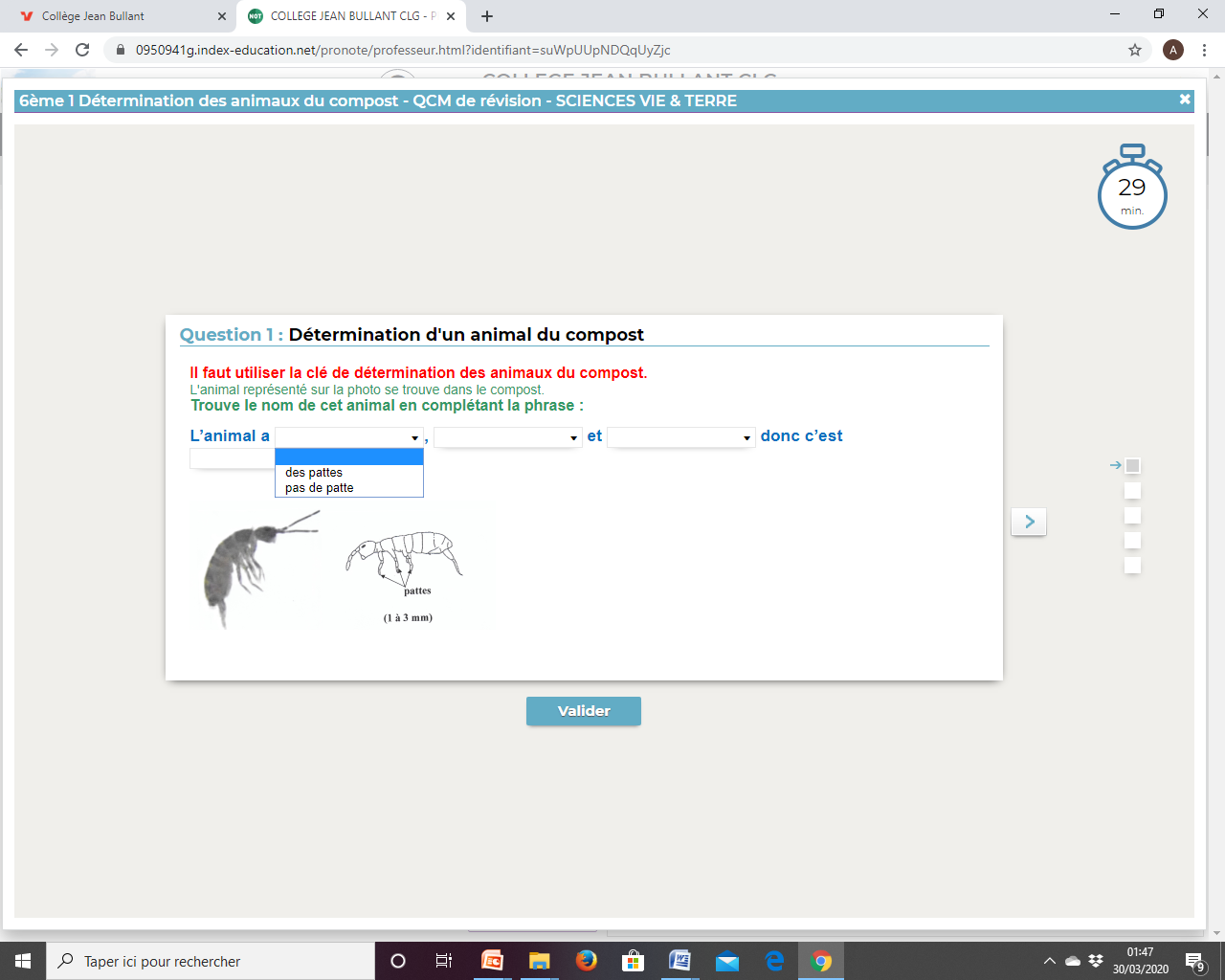 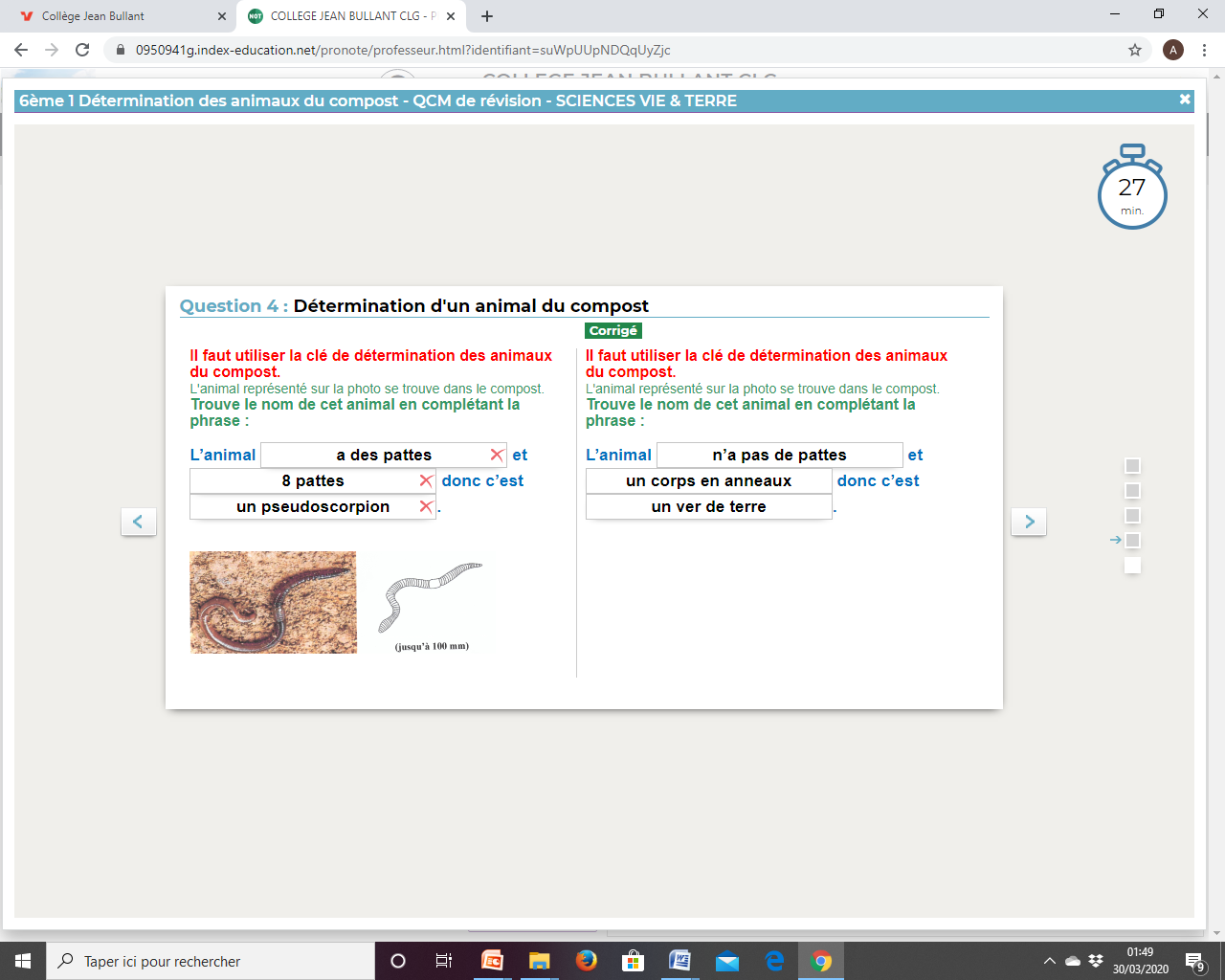 QCM 2 sur Pronote : Recherche des hypothèses correspondant au problème : comment les végétaux sont-ils décomposés ?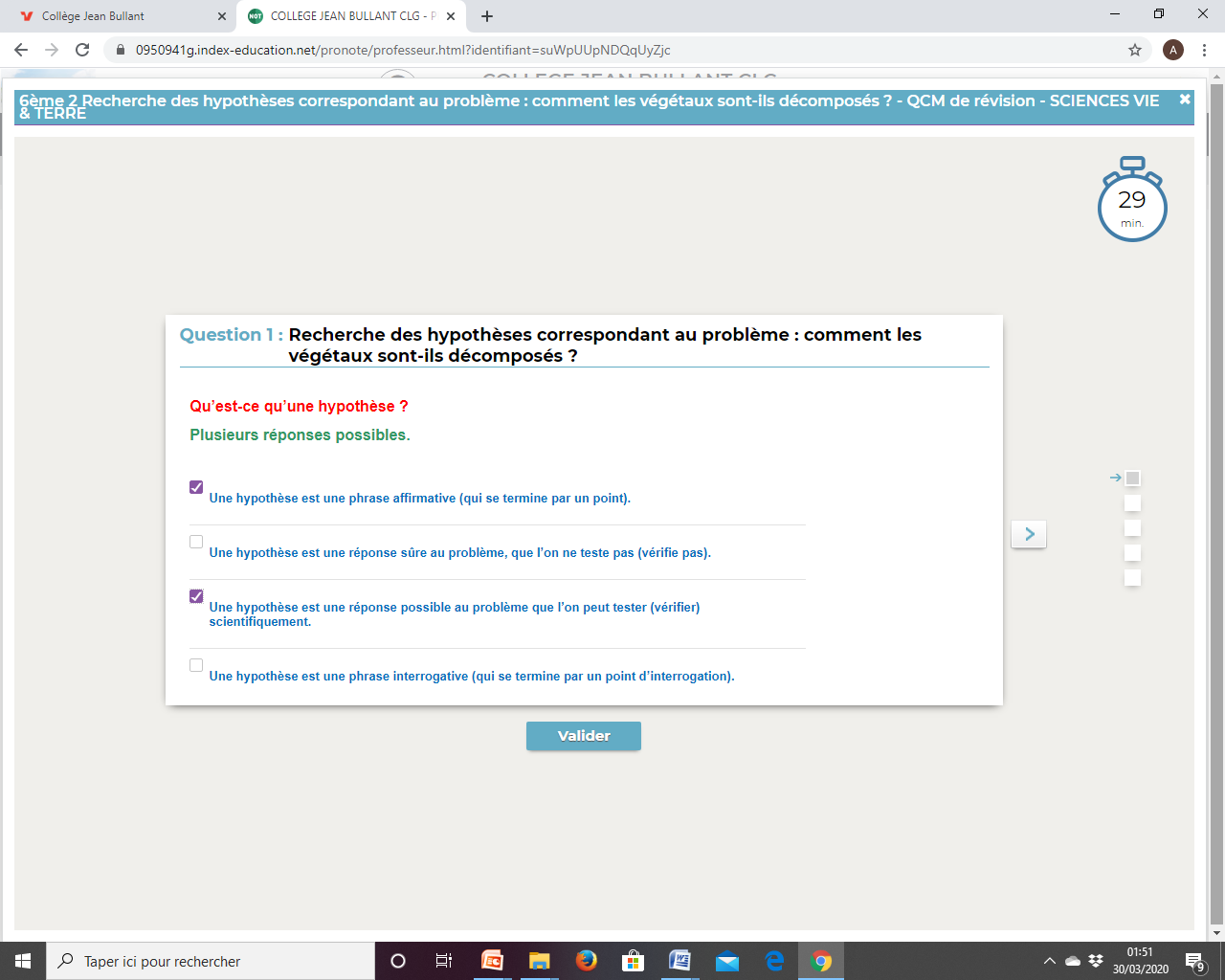 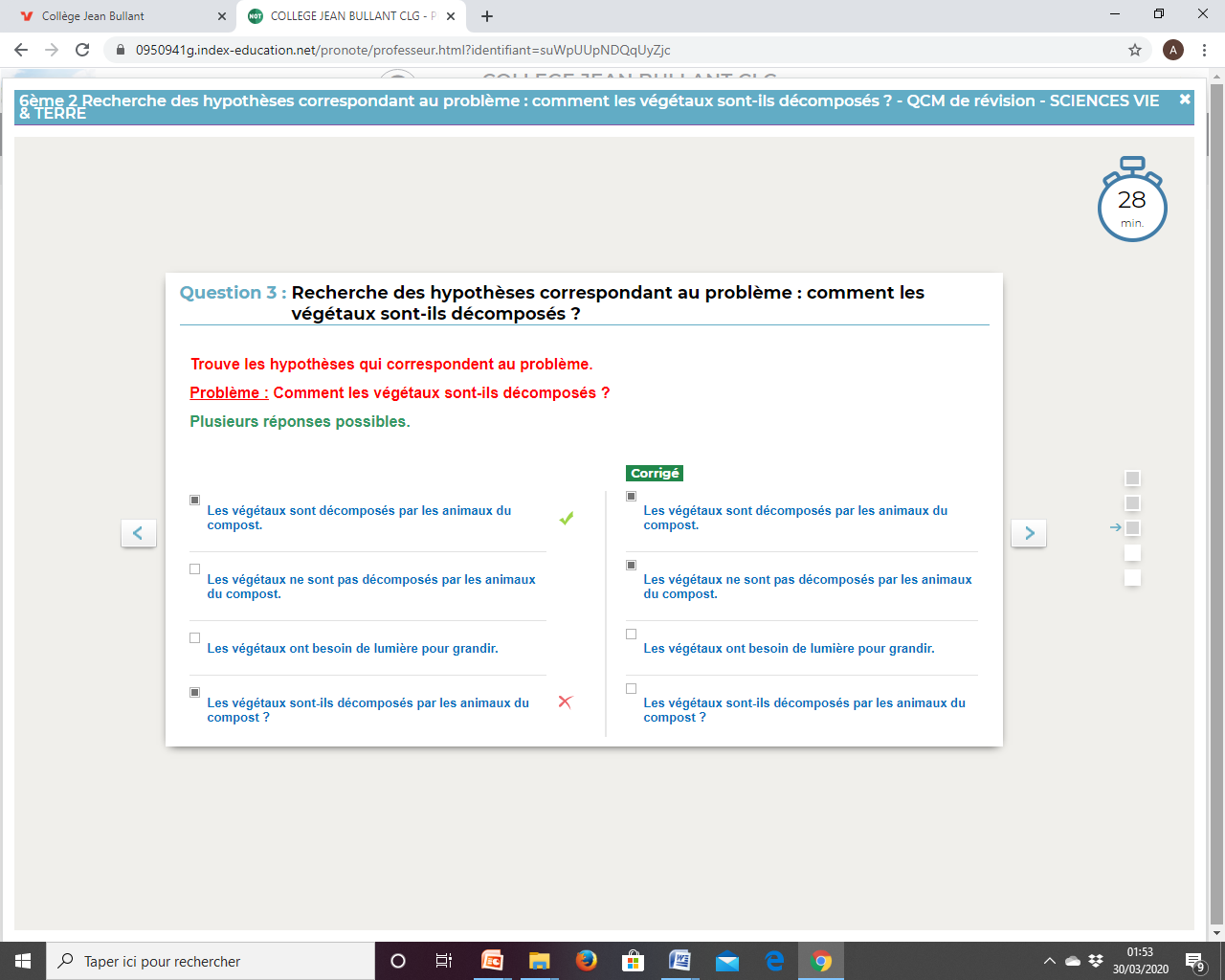 QCM 3 sur Pronote : Recherche des expériences à réaliser pour tester les hypothèses correspondant problème : comment les végétaux sont-ils décomposés ?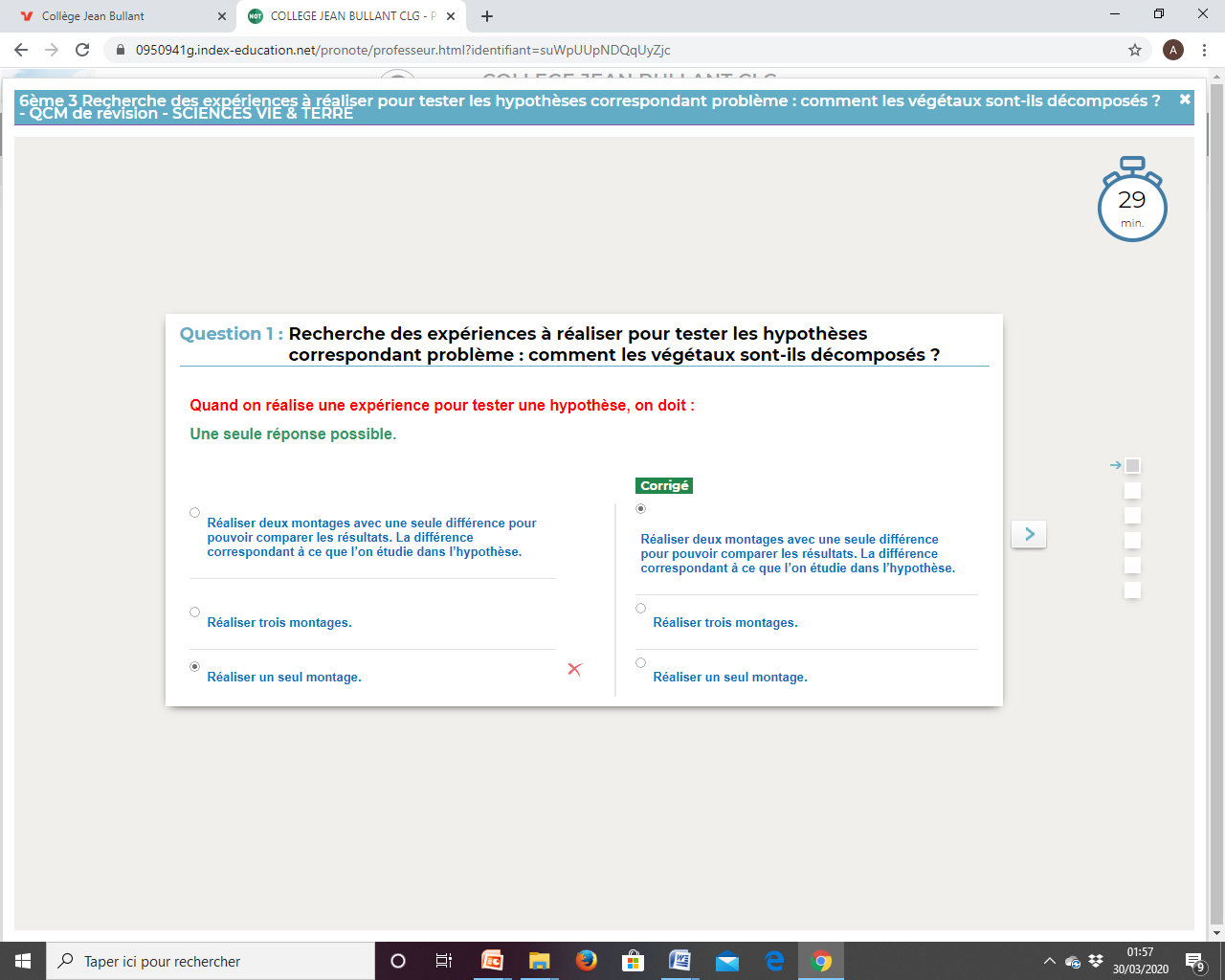 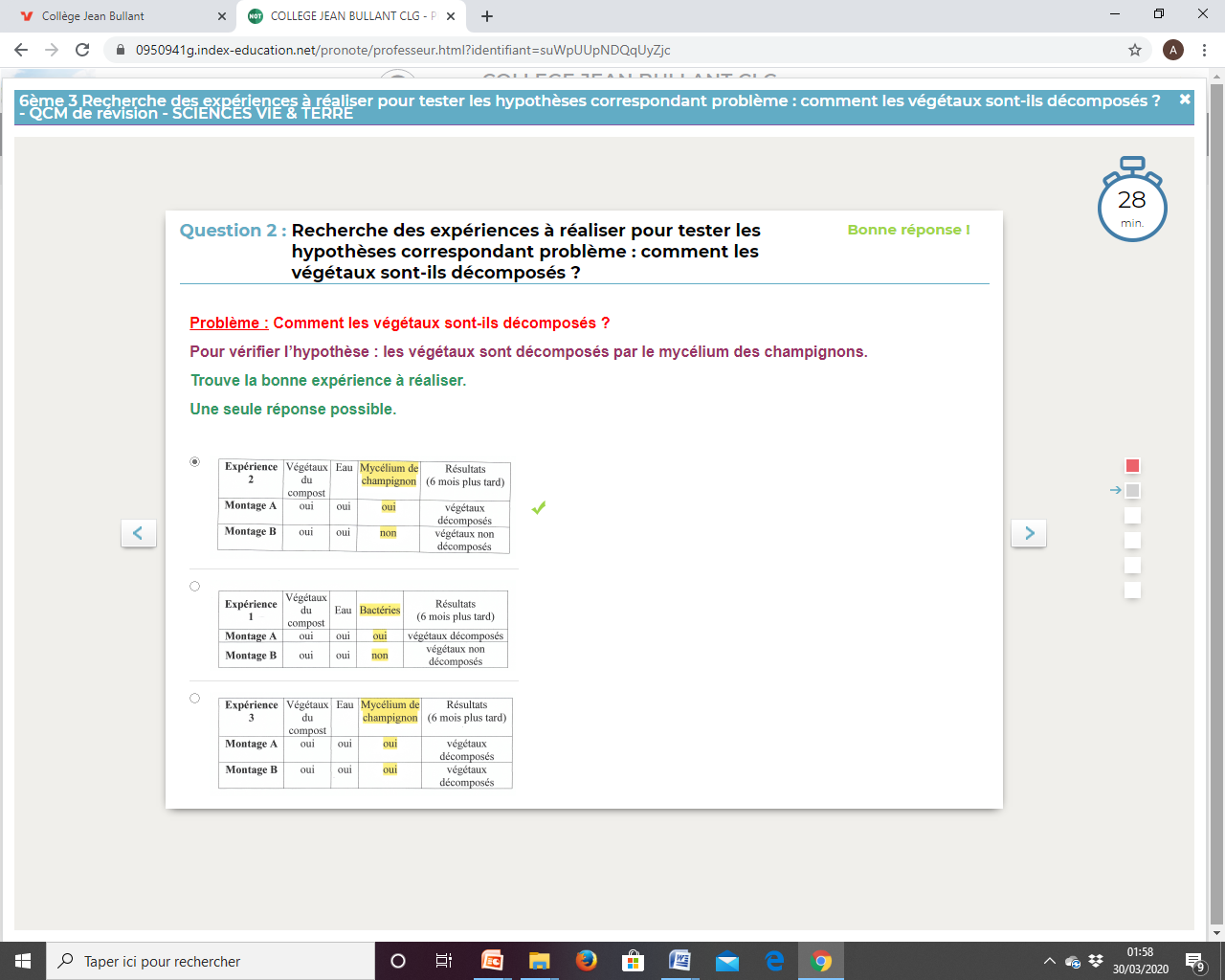 QCM 4 sur Pronote : Tests des hypothèses en expliquant les résultats des expériences.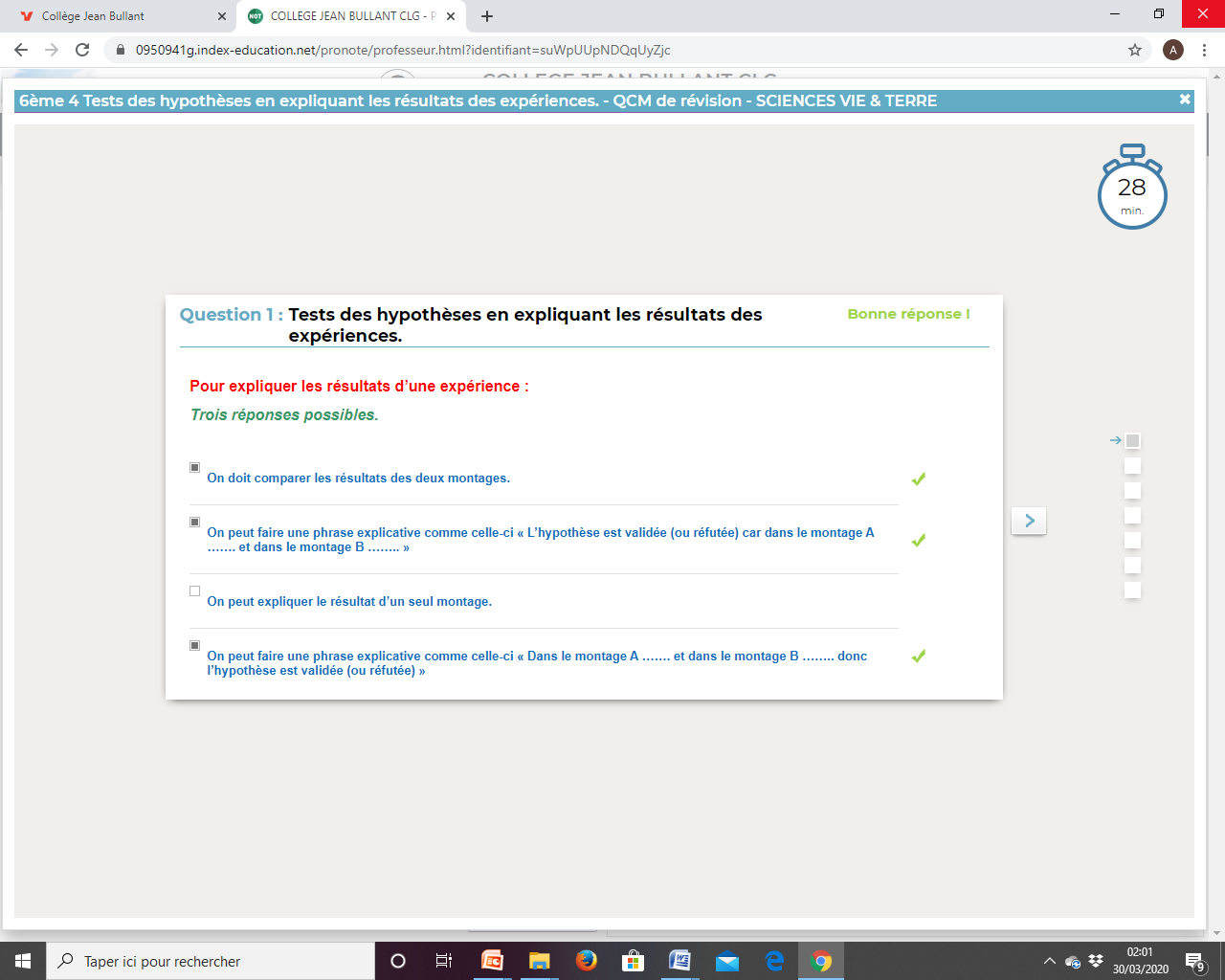 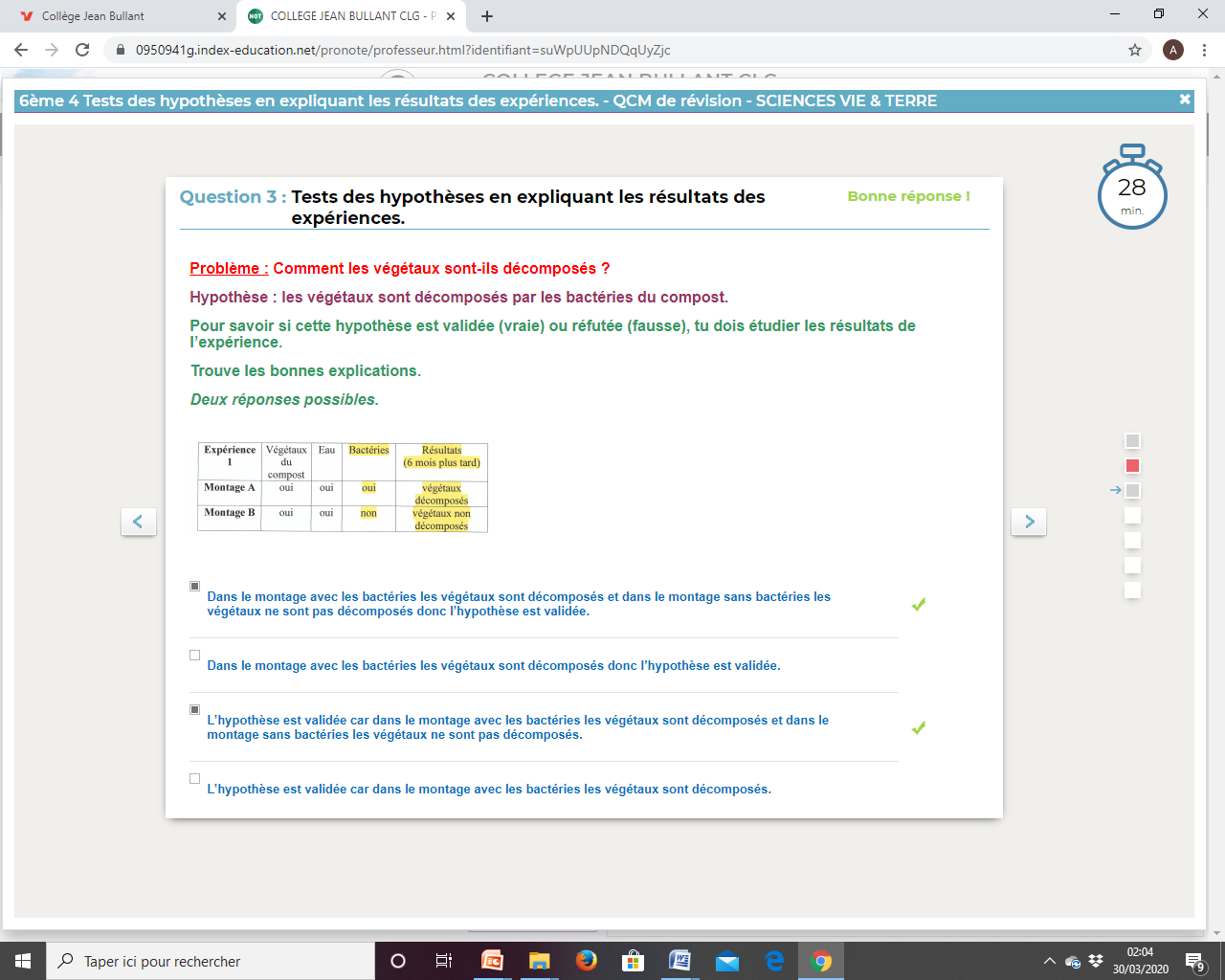 QCM 5 sur Pronote : Création de chaînes alimentaires dans le compost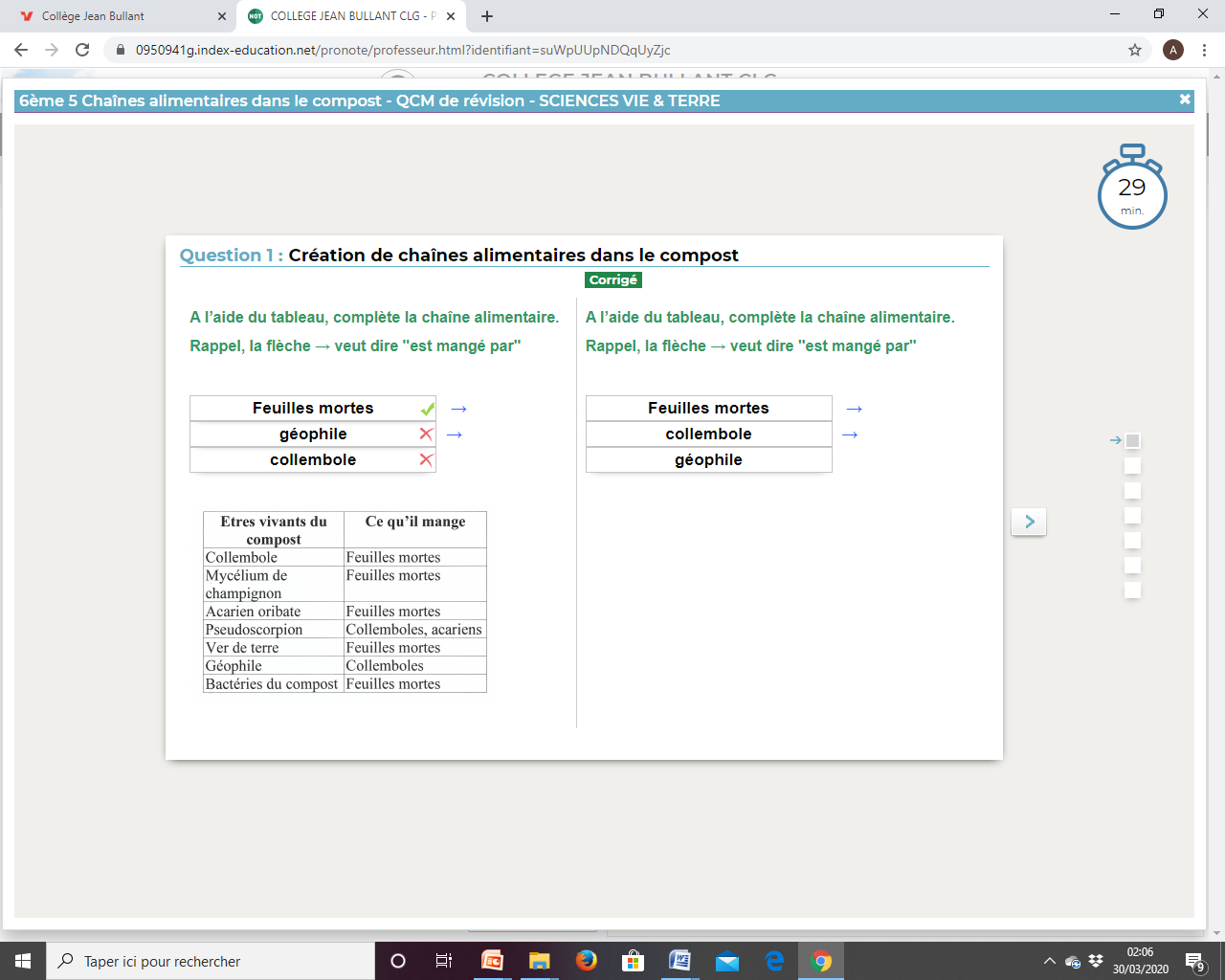 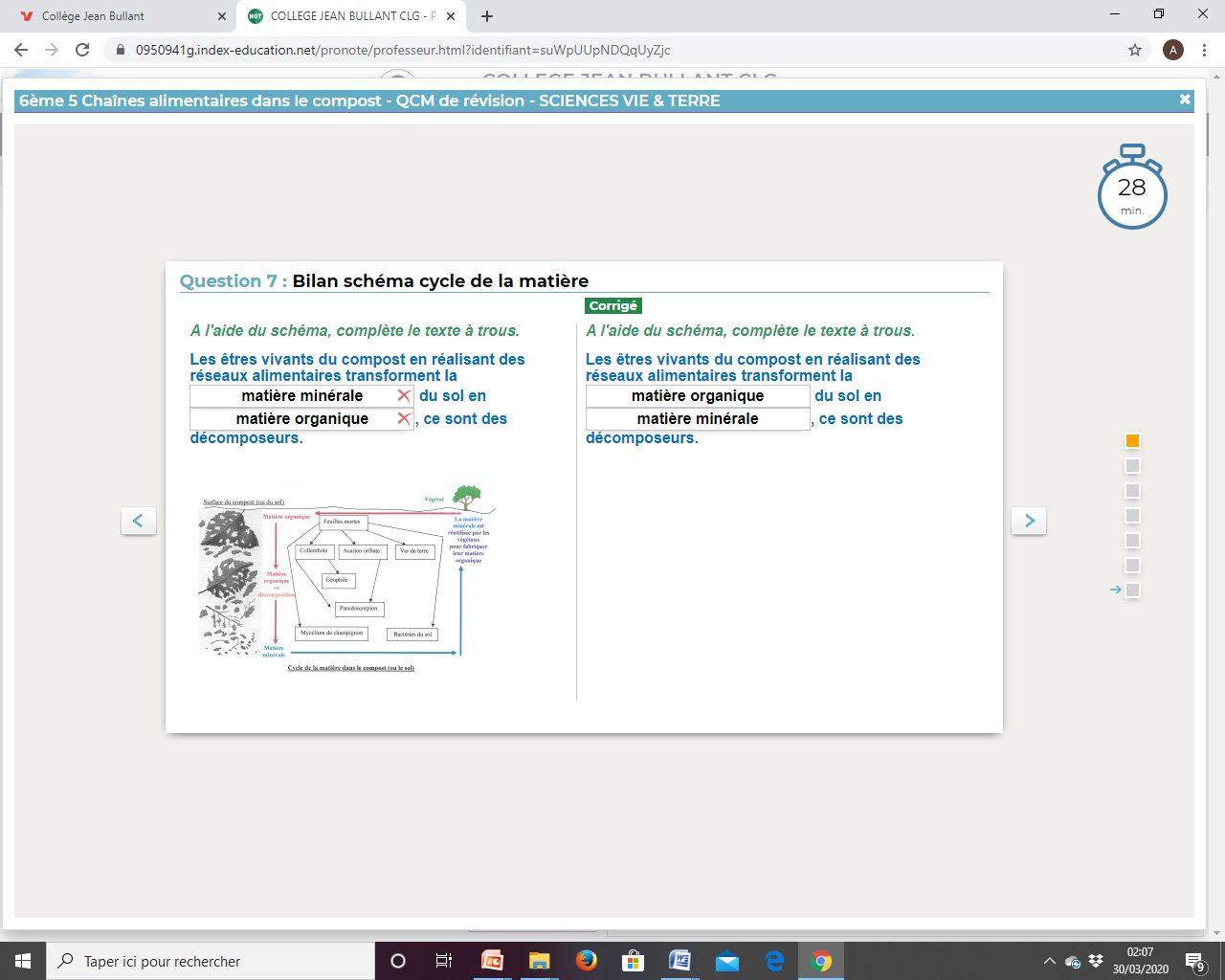 QCM 6 sur Pronote : fiche de mémorisation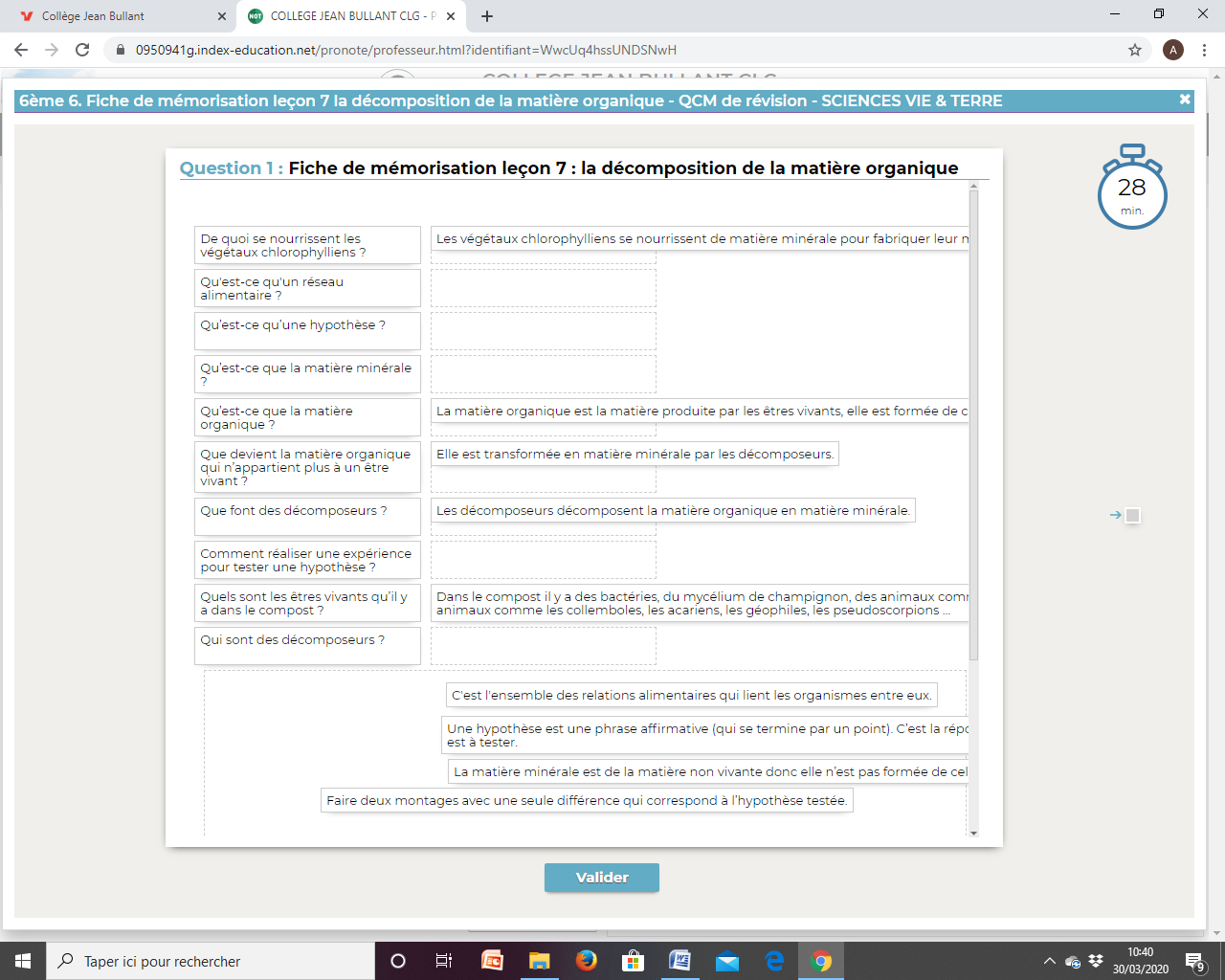 Cycle 3Organisation des cours / La décomposition de la matière organiqueOrganisation des cours / La décomposition de la matière organique6èmeNom du professeur : Agnès CharlesDurée totale pour l’élève : 5h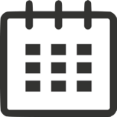 DU … AU … 2020DU … AU … 2020DU … AU … 2020COURS 1COURS 2COURS 3PARTIESACTIVITE N°1 et correctionACTIVITE N°2 et correctionACTIVITE N°3 et correctionAccès au travail à faire Semaine 1Semaine 2Semaine 3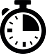 1h 2h en 3 moments de 40 minutes1hOBJECTIFSSavoir de quoi est constitué le compostDétermination de quelques animaux du compost :Compétence travaillée : extraire les informations pertinentes d’un document (utiliser une clé de détermination)Rechercher des hypothèses en rapport au problème posé : Comment les végétaux sont-ils décomposés ?EVALUATION DIAGNOSTIQUECompétence travaillée : Pratiquer des démarches scientifiques (proposer une ou des hypothèses pour répondre à une question, proposer des expériences simples pour tester une hypothèse, expliquer des résultats d’expériences, en déduire si l’hypothèse est validée ou réfutée)EVALUATION FORMATIVECompétence travaillée : pratiquer des langages, utiliser différents modes de représentation (construire des chaînes alimentaires)EVALUATION FORMATIVEMots clésAnimaux du compost, mycélium de champignon, bactériesLes étapes de la démarche d’investigation expérimentales : hypothèse, expérience, explications des résultats de l’expérience, test de l’expérience … DécomposeursMatière organique, matière minérale, cycle de la matièreConsignes-Regarder la vidéo d’introduction au compost-Lire la partie 1 du cours, le recopier ou l’imprimer- Réaliser le QCM 1 sur pronote : détermination de 5 animaux du compost-Envoyer via pronote le document .pdf modifiable pour écrire les hypothèses en rapport au problème poséRéaliser les différents QCM 2,3, 4 sur pronote : - Recherche des hypothèses correspondant au problème : comment les végétaux sont-ils décomposés ?- Recherche des expériences à réaliser pour tester les hypothèses correspondant problème : comment les végétaux sont-ils décomposés ?- Tests des hypothèses en expliquant les résultats des expériences.Réaliser le QCM 5 sur pronote : Création de chaînes alimentaires dans le compostTraces écrites (cahier de l’élève...)Question : De quoi est formé le compost du collège ?Le compost du collège contient :- des végétaux décomposés (feuilles …)- des êtres vivants : des petits animaux, du mycélium de champignon (petits fils blancs sur les feuilles mortes) et des bactéries (non visibles à l’œil nu) L’animal a des pattes, 6 pattes et une furca donc c’est un collembole.L’animal a des pattes, plus de 8 pattes et plus de 40 pattes donc c’est un géophile.L’animal n’a pas de pattes et un corps en anneaux donc c’est un ver de terre.L’animal a des pattes, 8 pattes et pas de pinces donc c’est un acarien.L’animal a des pattes, 8 pattes et des pinces donc c’est un pseudoscorpion.Problème : Comment les végétaux sont-ils décomposés ?Attention : adaptation en fonction des hypothèses formulées par les élèves.Hypothèses1) Les végétaux sont décomposés par l’eau.2) Les végétaux sont décomposés par une température de 0°C.3) Les végétaux sont décomposés par les animaux.4) Les végétaux sont décomposés par les bactéries.5) Les végétaux sont décomposés par le mycélium de champignon.Explications des résultats des expériences pour tester les hypothèses.Les végétaux sont décomposés par les animaux du compost.Les végétaux sont décomposés par les bactéries.Les végétaux sont décomposés par le mycélium de champignon.Problème : Comment les êtres vivants du compost décomposent-ils la matière organique ?Les êtres vivants du compost en réalisant des réseaux alimentaires transforment la matière organique du sol en matière minérale, ce sont des décomposeurs.Modalités d’échanges prof/élèvesQCM de pronote permet au professeur de savoir immédiatement si l’élève a fait son travail et de voir sa copie donc ses erreurs.Les élèves ont la correction de leur travail, ils peuvent refaire le QCM à leur demande.Groupe de discussion sur pronote : élèves de la classe et professeur de SVTDocument .pdf modifiable des hypothèses envoyé au professeurQCM de pronote permet au professeur de savoir immédiatement si l’élève a fait son travail et de voir sa copie donc ses erreurs.Les élèves ont la correction de leur travail, ils peuvent refaire le QCM à leur demande.Groupe de discussion sur pronote : élèves de la classe et professeur de SVTQCM de pronote permet au professeur de savoir immédiatement si l’élève a fait son travail et de voir sa copie donc ses erreurs.Les élèves ont la correction de leur travail, ils peuvent refaire le QCM à leur demande.Groupe de discussion sur pronote : élèves de la classe et professeur de SVTRessources permettant aux élèves de réaliser la séance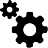 Vidéo d’introduction sur le composthttps://www.lumni.fr/video/qu-est-ce-que-le-compostUn QCM en ligne sur pronote : détermination de 5 animaux du compost.Cahier : phrases de détermination déjà faites pour d’autres êtres vivantsPlusieurs QCM en ligne sur pronote : - Recherche des hypothèses correspondant au problème : comment les végétaux sont-ils décomposés ?- Recherche des expériences à réaliser pour tester les hypothèses correspondant problème : comment les végétaux sont-ils décomposés ?- Tests des hypothèses en expliquant les résultats des expériences.Cahier : fiche méthode réalisée par les élèves, comment mener une démarche d’investigation expérimentale ? (problème, hypothèse, expérience pour tester l’hypothèse, analyse des résultats de l’expérience, test de l’hypothèse, réponse au problème)Un QCM en ligne sur pronote : Création de chaînes alimentaires dans le compostCahier : plusieurs chaînes alimentaires ont déjà été crées dans la leçon précédente sur les producteurs primaires et secondairesQuel substitut pour des élèves n’ayant pas accès au numérique ?Clé de détermination des animaux du compost format papierDocument papier pour déterminer les animaux du compost.Documents papiers correspondants aux différents QCM.Documents papiers correspondants aux différents QCM.Outils pour les professeurs pour construire des ressources similaires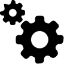 Réaliser un QCMFaire un document .pdf modifiableRéaliser un QCMRéaliser un QCMDU … AU … 2020DU … AU … 2020DU … AU … 2020COURS 4 COURS 5PARTIESFiche de mémorisationEvaluation bilanAccès au travail à faire Semaine 4Semaine 41/2h 1/2hOBJECTIFSUtiliser la fiche de mémorisation correspondant à la leçonEVALUATION FORMATIVEVérification des acquis de la leçon par une évaluation bilanEVALUATION BILAN Mots clésVocabulaire de la fiche de mémorisation.Vocabulaire de la fiche de mémorisation.ConsignesRéaliser le QCM 6 sur pronote : Fiche de mémorisationRéaliser le QCM 7 sur pronote : Evaluation bilan Traces écrites (cahier de l’élève...)Imprimer la fiche de mémorisationModalités d’échanges prof/élèvesQCM de pronote permet au professeur de savoir immédiatement si l’élève a fait son travail et de voir sa copie donc ses erreurs.Les élèves ont la correction de leur travail, ils peuvent refaire le QCM à leur demande.Groupe de discussion sur pronote : élèves de la classe et professeur de SVTQCM de pronote permet au professeur de savoir immédiatement si l’élève a fait son travail et de voir sa copie donc ses erreurs.Les élèves ont la correction de leur travail.Groupe de discussion sur pronote : élèves de la classe et professeur de SVTRessources permettant aux élèves de réaliser la séanceUn QCM en ligne sur pronote : fiche de mémorisationAssocier les questions et les réponsesLes élèves ont déjà eu des fiches de mémorisation pour les leçons précédentes.Un QCM en ligne sur pronote : évaluation bilanQuel substitut pour des élèves n’ayant pas accès au numérique ?Fiche de mémorisation papierEvaluation bilan sous format papierOutils pour les professeurs pour construire des ressources similairesRéaliser un QCM Réaliser un QCM